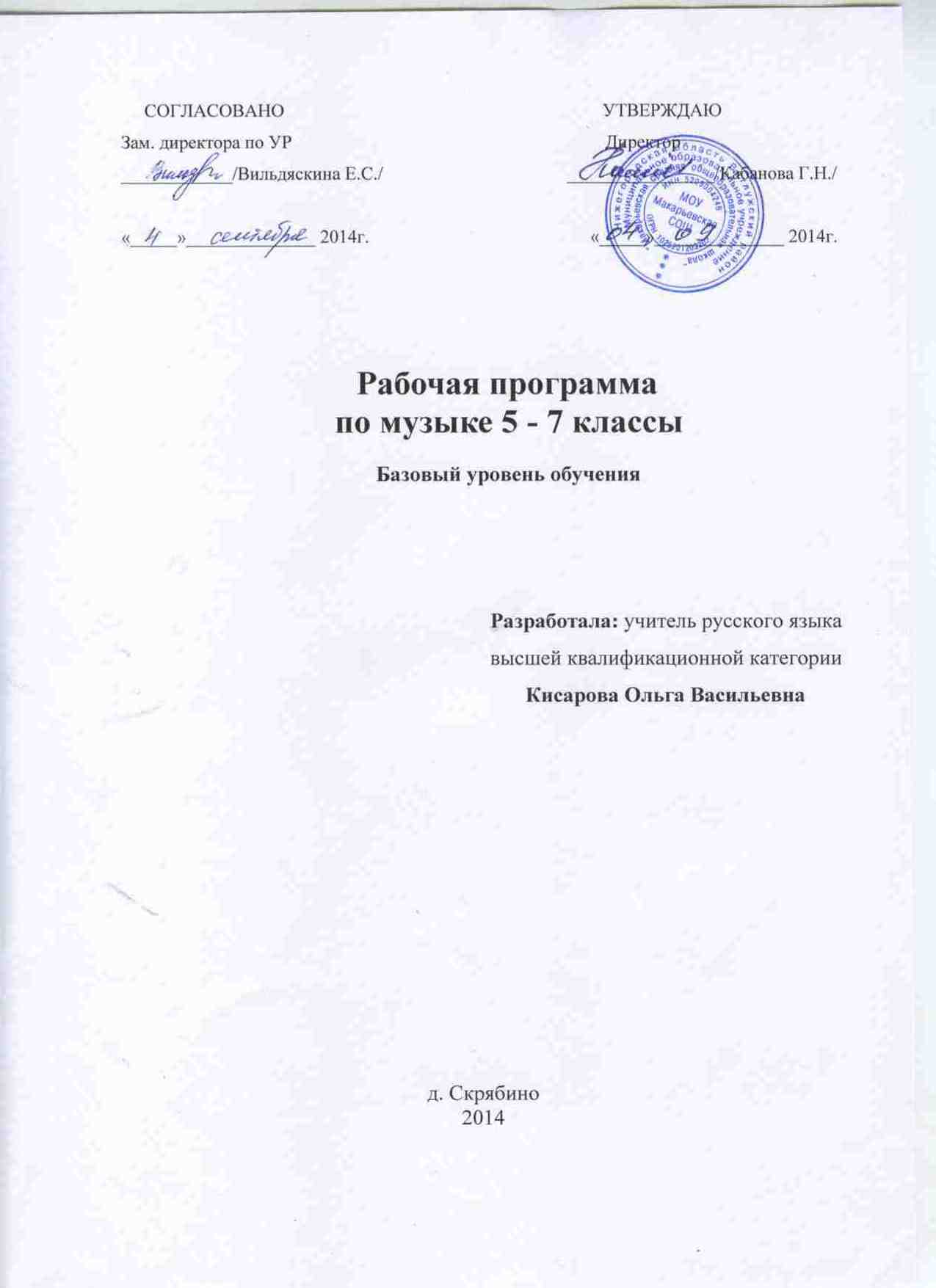                                                    Пояснительная запискаРабочая программа 1 вида по музыке для основной  школы составлена на основе:- примерной программы по музыке для основной школы;-  программы «Музыка. 5-7 классы» - Е.Д.Критской, Г. П.Сергеевой (Издательство  «Просвещение», год издания: 2009)Таблица тематического распределения количества часовСодержание обучения, перечень практических работ, требования к подготовке учащихся по предмету в полном объеме совпадают с авторской программой по предмету.Список использованной литературы:Музыка. 5 кл.: Г.П. Сергеева, Е.Д. Критская Учеб. для общеобразоват. учеб. заведений. – М.: Просвещение, 2010...Музыка. 6 кл.: Г.П. Сергеева, Е.Д. Критская Учеб. для общеобразоват. учеб. заведений. – М.: Просвещение, 2010.Музыка. 7 кл.: Г.П. Сергеева, Е.Д. Критская Учеб. для общеобразоват. учеб. заведений. – М.: Просвещение, 2010.Программа «Музыка. 5-9 классы» - Е.Д.Критской, Г. П.Сергеевой (Москва.: Издательство  «Просвещение», 2009)Сборник рабочих программ «Музыка. Искусство». Предметная линия учебников Г.П.Сергеевой, Е.Д.Критской. Москва.»Прсвещение», 2011 год.Уроки музыки с применением информацинных технологий . 1- 8 классы. Москва.-«Глобус»,2009 .Календарно-тематическоепланированиепо музыке 5 классКласс          5 Количество часов              34Учитель                             Кисарова Ольга Васильевна Планирование составлено на основе программы  «Музыка. 5-7 классы» - Е.Д.Критской, Г. П.Сергеевой (Москва. Издательство  «Просвещение», 2009) Календарно-тематическоепланированиепо музыке 6 классКласс          6Количество часов              34Учитель                              Кисарова Ольга Васильевна Планирование составлено на основе программы  «Музыка. 5-7 классы» - Е.Д.Критской, Г. П.Сергеевой (Москва.: Издательство  «Просвещение», 2009) Календарно-тематическое планирование 6 классКалендарно-тематическоепланированиепо музыке 7 классКласс          7 Количество часов              34Учитель                              Кисарова Ольга ВасильевнаПланирование составлено на основе программы  «Музыка. 5-7 классы» - Е.Д.Критской, Г. П.Сергеевой (Москва.: Издательство  «Просвещение», 2009)                            Календарно-тематическое планирование 7 класс№ п/пРазделы, темыКоличество часовКоличество часовКоличество часов№ п/пРазделы, темы5 кл.6 кл.7 кл.1Музыка и литература 172Музыка и изобразительное искусство 173Мир образов вокальной и инструментальной музыки174Мир образов камерной и симфонической музыки175Особенности музыкальной драматургов сценической музыки176Особенности драматургии камерной и симфонической музыки17Итого:343434Итого:102102102Раздел 1. Музыка и литератураЗадачи:                       Повторение изученного в начальной школе.Дать  представление о существовании неразрывныхсвязей музыки с другими сферами искусства:литературой и изобразительным творчеством.Воспитание слушателя.Раздел 1. Музыка и литератураЗадачи:                       Повторение изученного в начальной школе.Дать  представление о существовании неразрывныхсвязей музыки с другими сферами искусства:литературой и изобразительным творчеством.Воспитание слушателя.Раздел 1. Музыка и литератураЗадачи:                       Повторение изученного в начальной школе.Дать  представление о существовании неразрывныхсвязей музыки с другими сферами искусства:литературой и изобразительным творчеством.Воспитание слушателя.Раздел 1. Музыка и литератураЗадачи:                       Повторение изученного в начальной школе.Дать  представление о существовании неразрывныхсвязей музыки с другими сферами искусства:литературой и изобразительным творчеством.Воспитание слушателя.Раздел 1. Музыка и литератураЗадачи:                       Повторение изученного в начальной школе.Дать  представление о существовании неразрывныхсвязей музыки с другими сферами искусства:литературой и изобразительным творчеством.Воспитание слушателя.Раздел 1. Музыка и литератураЗадачи:                       Повторение изученного в начальной школе.Дать  представление о существовании неразрывныхсвязей музыки с другими сферами искусства:литературой и изобразительным творчеством.Воспитание слушателя.№№, ДатаТема урокаИспользуемый муз. материал.Работа спонятиямиРабота спонятиямиЗадача урокаЗадача урока1Что роднит музыку с литературойРоманс. Песня. Симфония. Концерт. Сюита. Опера. Инструментальные произведения.Романс. Песня. Симфония. Концерт. Сюита. Опера. Инструментальные произведения.Выявление многосторонних связей музыки и литературыВыявление многосторонних связей музыки и литературы2Вокальная музыкаРоссия, Россия, нет слова красивей…Мир искусства. Художник. Поэт. Писатель. Композитор. Пейзаж.Мир искусства. Художник. Поэт. Писатель. Композитор. Пейзаж.Воспитание любви и уважения к родному краю, образ которого воплощен в произведениях искусства, развитие слушательской и исполнительской культуры учащихся.Воспитание любви и уважения к родному краю, образ которого воплощен в произведениях искусства, развитие слушательской и исполнительской культуры учащихся.3Вокальная музыкаПесня русская в березах, песня русская в хлебах…Календарные песни: трудовые, обрядовые, величальные, игровые, хороводные, лирические,заклички.Календарные песни: трудовые, обрядовые, величальные, игровые, хороводные, лирические,заклички.Воспитание любви и уважения к родному краю, образ которого воплощен в произведениях искусства, развитие слушательской и исполнительской культуры учащихся.Воспитание любви и уважения к родному краю, образ которого воплощен в произведениях искусства, развитие слушательской и исполнительской культуры учащихся.4Вокальная музыкаЗдесь мало услышать, здесь вслушаться нужно…РомансРомансВоспитание любви и уважения к родному краю, образ которого воплощен в произведениях искусства, развитие слушательской и исполнительской культуры учащихся.Воспитание любви и уважения к родному краю, образ которого воплощен в произведениях искусства, развитие слушательской и исполнительской культуры учащихся.5Фольклор в музыке русских композиторов«Стучит, гремит Кикимора…»Симфоническая миниатюраСимфоническая миниатюраПознакомить учащихся с произведениями программной инструментальной музыки  и вокальными сочинениями, созданными на основе различных литературных источников.Познакомить учащихся с произведениями программной инструментальной музыки  и вокальными сочинениями, созданными на основе различных литературных источников.6Фольклор в музыке русских композиторов «Что за прелесть эти сказки…»Симфоническая сюита.Симфоническая сюита.Познакомить учащихся с произведениями программной инструментальной музыки  и вокальными сочинениями, созданными на основе различных литературных источников.Познакомить учащихся с произведениями программной инструментальной музыки  и вокальными сочинениями, созданными на основе различных литературных источников.7Жанры инструментальной и вокальной музыкиВокализ, песня без слов, баркарола Вокализ, песня без слов, баркарола Углубить представления учащихся о существовании вокальной и инструментальной музыки, не связанной с какой-либо литературной основой (вокализ, песня без слов, баркарола как жанр фортепианной музыки); продолжить знакомство с вокальной баркаролой.Углубить представления учащихся о существовании вокальной и инструментальной музыки, не связанной с какой-либо литературной основой (вокализ, песня без слов, баркарола как жанр фортепианной музыки); продолжить знакомство с вокальной баркаролой.8Вторая жизнь песни Цитирование мелодии. Аранжировка.  Оригинал. Обработка. Переложение. Интерпретация.Цитирование мелодии. Аранжировка.  Оригинал. Обработка. Переложение. Интерпретация.Углубить представления учащихся о музыке, основанной на использовании народной песни; о народных истоках профессиональной музыки; познакомить с современными интерпретациями классической музыки. Углубить представления учащихся о музыке, основанной на использовании народной песни; о народных истоках профессиональной музыки; познакомить с современными интерпретациями классической музыки. 9Живительный родник творчества.Обобщение изученного в 1 четверти Систематизация, коррекция представлений учащихсяОбобщение изученного в 1 четверти Систематизация, коррекция представлений учащихся10Всю жизнь мою несу родину в душе...«Перезвоны» «Звучащие картины»Симфония-действо.Симфония-действо.Знакомство с фрагментами симфонии-действа «Перезвоны» В. А. Гаврилина, сочиненной под впечатлением творчества писателя В. М. Шукшина и близкой по образному языку народной музыке, с кантатой «Снег идет» Г. Свиридова на стихи Б. Пастернака.Знакомство с фрагментами симфонии-действа «Перезвоны» В. А. Гаврилина, сочиненной под впечатлением творчества писателя В. М. Шукшина и близкой по образному языку народной музыке, с кантатой «Снег идет» Г. Свиридова на стихи Б. Пастернака.11Писатели и поэты о музыке и музыкантах «Гармонии задумчивый поэт»Прелюдия. Этюд.Прелюдия. Этюд.Осознание учащимися значимости музыкального искусства для творчества поэтов и писателей, расширение представлений о творчестве западноевропейских композиторов – Ф. Шопена, В. Моцарта.Осознание учащимися значимости музыкального искусства для творчества поэтов и писателей, расширение представлений о творчестве западноевропейских композиторов – Ф. Шопена, В. Моцарта.12Писатели и поэты о музыке и музыкантах«Ты, Моцарт, бог, и сам того не знаешь!»КанонКанонОсознание учащимися значимости музыкального искусства для творчества поэтов и писателей, расширение представлений о творчестве западноевропейских композиторов – Ф. Шопена, В. Моцарта.Осознание учащимися значимости музыкального искусства для творчества поэтов и писателей, расширение представлений о творчестве западноевропейских композиторов – Ф. Шопена, В. Моцарта.13Первое путешествие в музыкальный театр. Опера-былина «Садко»Увертюра, ария, речитатив, хор, ансамбльМузыкальный портретУвертюра, ария, речитатив, хор, ансамбльМузыкальный портретБолее подробно ознакомить учащихся с особенностями оперного жанра, который возникает на основе литературного произведения как источника либретто оперы, с разновидностями вокальных и инструментальных жанров и форм внутри оперы (увертюра, ария, речитатив, хор, ансамбль), а так же с исполнителями (певцы, дирижеры и др.)Более подробно ознакомить учащихся с особенностями оперного жанра, который возникает на основе литературного произведения как источника либретто оперы, с разновидностями вокальных и инструментальных жанров и форм внутри оперы (увертюра, ария, речитатив, хор, ансамбль), а так же с исполнителями (певцы, дирижеры и др.)14Второе путешествие в музыкальный театр. Балет-сказка «Щелкунчик»Развитие музыки. Симфоническое развитие.Образ танцаРазвитие музыки. Симфоническое развитие.Образ танцаБолее подробно ознакомить учащихся с жанром балета, его происхождением, с либретто балетного спектакля, основой которого являются сказочные сюжеты; познакомить с именами лучших отечественных танцоров и хореографов (Г. Уланова, М. Плисецкая, Е. Максимова, В. Васильев)Более подробно ознакомить учащихся с жанром балета, его происхождением, с либретто балетного спектакля, основой которого являются сказочные сюжеты; познакомить с именами лучших отечественных танцоров и хореографов (Г. Уланова, М. Плисецкая, Е. Максимова, В. Васильев)15Музыка в театре, кино, на телевидении Литературный сценарийМузыкальный фильмЛитературный сценарийМузыкальный фильмОсознание роли литературного сценария и значения музыки в синтетических видах искусства: в театре, кино, на телевидении.Осознание роли литературного сценария и значения музыки в синтетических видах искусства: в театре, кино, на телевидении.16Речитатив. Ария. Хор.Речитатив. Ария. Хор.Познакомить учащихся с жанром мюзикла, разучить отдельные номера мюзикла «Кошки» Э.Уэббера, разыграть отдельные сцены.Познакомить учащихся с жанром мюзикла, разучить отдельные номера мюзикла «Кошки» Э.Уэббера, разыграть отдельные сцены.17Мир композитора Обобщение накопленного жизненно-музыкального опыта учащихся, закрепление представлений о взаимодействии музыки и литературы на основе выявления специфики общности жанров этих видов искусств.Обобщение накопленного жизненно-музыкального опыта учащихся, закрепление представлений о взаимодействии музыки и литературы на основе выявления специфики общности жанров этих видов искусств.Раздел 2.  Музыка и изобразительное искусствоЗадачи:                      Дать представление о существовании тесной взаимосвязи между музыкой и изобразительным искусством. Привитие интереса к миру творчества. Учить вдумчивому отношению к произведениям искусства. Воспитание зрителя и слушателя.Раздел 2.  Музыка и изобразительное искусствоЗадачи:                      Дать представление о существовании тесной взаимосвязи между музыкой и изобразительным искусством. Привитие интереса к миру творчества. Учить вдумчивому отношению к произведениям искусства. Воспитание зрителя и слушателя.Раздел 2.  Музыка и изобразительное искусствоЗадачи:                      Дать представление о существовании тесной взаимосвязи между музыкой и изобразительным искусством. Привитие интереса к миру творчества. Учить вдумчивому отношению к произведениям искусства. Воспитание зрителя и слушателя.Раздел 2.  Музыка и изобразительное искусствоЗадачи:                      Дать представление о существовании тесной взаимосвязи между музыкой и изобразительным искусством. Привитие интереса к миру творчества. Учить вдумчивому отношению к произведениям искусства. Воспитание зрителя и слушателя.Раздел 2.  Музыка и изобразительное искусствоЗадачи:                      Дать представление о существовании тесной взаимосвязи между музыкой и изобразительным искусством. Привитие интереса к миру творчества. Учить вдумчивому отношению к произведениям искусства. Воспитание зрителя и слушателя.Раздел 2.  Музыка и изобразительное искусствоЗадачи:                      Дать представление о существовании тесной взаимосвязи между музыкой и изобразительным искусством. Привитие интереса к миру творчества. Учить вдумчивому отношению к произведениям искусства. Воспитание зрителя и слушателя.18Что роднит музыку с изобразительным искусствомЧто роднит музыку с изобразительным искусствомЖивописная музыка.Музыкальная живопись. Интонация.  Звуковая палитра. Цветовая гамма. Живописная музыка.Музыкальная живопись. Интонация.  Звуковая палитра. Цветовая гамма. Выявить всевозможные связи музыки и изобразительного искусства19Небесное и земное в звуках и краскахНебесное и земное в звуках и краскахПесенность Солист, орган.Песенность Солист, орган.Раскрыть отношение композиторов и художников к родной природе, духовным образам древнерусского и западноевропейского искусства; развить интонационно-слуховой опыт учащихся на основе метода интонационно-стилевого анализа, действие которого проявляется в намеренном соединении произведений различных эпох, национальных и индивидуальных стилей.20Звать через прошлое к настоящему«Александр Невский». «За отчий дом за русский край».Звать через прошлое к настоящему«Александр Невский». «За отчий дом за русский край».Кантата. Триптих. Трехчастная форма. Контраст, набат.Кантата. Триптих. Трехчастная форма. Контраст, набат.Изучение кантаты «Александр Невский» С.С. Прокофьева, сопоставление героико-эпических образов музыки с образами изобразительного искусства.21Звать через прошлое к настоящему«Ледовое побоище». «После побоища».Звать через прошлое к настоящему«Ледовое побоище». «После побоища».Хор. Тенора. Басы. Сопрано. АльтыВыразительностьИзобразительность КонтрастХор. Тенора. Басы. Сопрано. АльтыВыразительностьИзобразительность КонтрастИзучение кантаты «Александр Невский» С.С. Прокофьева, сопоставление героико-эпических образов музыки с образами изобразительного искусства.22Музыкальная живопись и живописная музыка«Мои помыслы – краски, мои краски – напевы…»Музыкальная живопись и живописная музыка«Мои помыслы – краски, мои краски – напевы…»Мелодия-линия, ритм в музыке – ритм в картине, лад – цветовая гамма, форма музыки – композиция картины.Мелодия-линия, ритм в музыке – ритм в картине, лад – цветовая гамма, форма музыки – композиция картины.Развитие музыкального, образно-ассоциативного мышления учащихся через выявление общности музыки и живописи в образном выражении состояний души человека, изображении картин природы; углубление знаний о выразительных возможностях собственно музыкального искусства; выяснение ответов на вопросы: «Можем ли мы услышать живопись?»,  «Можем ли мы увидеть музыку?»23Музыкальная живопись и живописная музыка «Фореллен – квинтет» Дыхание русской песенности.Музыкальная живопись и живописная музыка «Фореллен – квинтет» Дыхание русской песенности.Мелодия-линия, ритм в музыке – ритм в картине, лад – цветовая гамма, форма музыки – композиция картины.Мелодия-линия, ритм в музыке – ритм в картине, лад – цветовая гамма, форма музыки – композиция картины.Сопоставление зримых образов музыкальных сочинений русского и зарубежного композитора (вокальные и инструментальные произведения С. Рахманинова и Ф. Шуберта)24Колокольность в музыке и изобразительном искусстве.  Весть святого торжества.Колокольность в музыке и изобразительном искусстве.  Весть святого торжества.Колокольность Колокольность Расширение представлений учащихся о жизненных прообразах и народных истоках музыки (на примере произведений отечественных композиторов – С. Рахманинова и В. Кикты.25Колокольность в музыке и изобразительном искусстве.  Древний храм златой вершиной блещет ярко.Колокольность в музыке и изобразительном искусстве.  Древний храм златой вершиной блещет ярко.Сюита – фантазия.Сюита – фантазия.Расширение представлений учащихся о жизненных прообразах и народных истоках музыки (на примере произведений отечественных композиторов – С. Рахманинова и В. Кикты.26Портрет в музыке и изобразительном искусстве«Звуки скрипки так дивно звучали…»Портрет в музыке и изобразительном искусстве«Звуки скрипки так дивно звучали…»Скрипка солоИнтерпретация, трактовка, версия, обработкаСкрипка солоИнтерпретация, трактовка, версия, обработкаОсознание музыки как искусства интонации и обобщение на новом уровне триединства «композитор – исполнитель – слушатель», расширение представлений учащихся о выразительных возможностях скрипки, ее создателях и исполнительском мастерстве скрипачей; актуализация жизненно – музыкального опыта учащихся (повторение знакомых музыкальных произведений); сопоставление произведений скрипичной музыки с живописными полотнами художников.27Волшебная палочка дирижера.«Дирижеры мира»                                   Волшебная палочка дирижера.«Дирижеры мира»                                   Симфонический оркестр. Симфонический оркестр. Раскрыть особое значение дирижера в исполнении симфонической музыки, выразительной роли различных групп инструментов, входящих в состав классического симфонического оркестра.28Образы борьбы  и победы в искусстве                                       Образы борьбы  и победы в искусстве                                       Ритм. Динамика. Штрихи.Ритм. Динамика. Штрихи.Раскрыть образный строй симфонии №5 Л. Бетховена, проследить за творческим процессом сочинения музыки композитором, особенностями ее симфонического развития.29Застывшая музыка. Содружество муз в храме.Застывшая музыка. Содружество муз в храме.Гармония. Органная музыка, хор а капелла, полифония.Гармония. Органная музыка, хор а капелла, полифония.Постижение учащимися гармонии в синтезе искусств: архитектуры, музыки, изобразительного искусства; уметь соотнести музыкальные сочинения с произведениями других видов искусств по стилю.30Полифония в музыке и живописи Полифония в музыке и живописи Полифония. ФугаПолифония. ФугаПродолжить знакомство учащихся с творчеством И.С. Баха, его полифонической музыкой31Музыка на мольберте Музыка на мольберте Образы живописные и музыкальныеОбразы живописные и музыкальныеРасширить представления учащихся о взаимосвязи и взаимодействии музыки, изобразительного искусства, литературы на примере творчества литовского композитора и художника М. Чюрлёниса32Импрессионизм в музыке и живописи Импрессионизм в музыке и живописи Импрессионизм Импрессионизм Раскрыть особенности импрессионизма как художественного стиля, взаимодействие и взаимообусловленность импрессионизма в музыке и живописи на примере художников – импрессионистов и музыки К. Дебюсси.33О подвигах, о доблести, о славе... О подвигах, о доблести, о славе... РеквиемРеквиемСпособствовать развитию исторической памяти подростков на основе освоения различных видов искусств, раскрывающих тему защиты Родины; продолжить знакомство с жанром Реквиема.34В каждой мимолетности вижу я миры...  Мир композитора. С веком наравнеВ каждой мимолетности вижу я миры...  Мир композитора. С веком наравнеЦикл фортепианных миниатюр.Музыкальный пейзаж.Сказочный портрет.Цикл фортепианных миниатюр.Музыкальный пейзаж.Сказочный портрет.Ввести учащихся в образный мир произведений С. Прокофьева и М. Мусоргского; расширить и углубить понимание учащимися своеобразия их творчества. Обобщить представления учащихся о взаимодействии изобразительного искусства и музыки и их стилевом сходстве и различии на примере произведений русских и зарубежных композиторов.Раздел 1. Мир образов вокальной и инструментальной музыкиРаздел 1. Мир образов вокальной и инструментальной музыкиРаздел 1. Мир образов вокальной и инструментальной музыкиРаздел 1. Мир образов вокальной и инструментальной музыки№, датаТема урокаКлючевые понятия темыМузыкальный материал1.Удивительный мир музыкальных образовВокальная музыка. Инструментальная музыка. РомансРомансы «Гори, гори, моя звезда», «Однозвучно гремит колокольчик»2 .Образы романсов и песен русских композиторовРомансНародная песняЛирические образы.А. Варламов  «Красный сарафан»М.Глинка, Н.Кукольник «Жаворонок»«Горные вершины» А. Варламова и А. Рубинштейна3Два музыкальных посвященияТрехчастная форма. Своеобразие почерка композитора. Жанры музыки. Вальс. М. Глинка «Я помню чудное мгновенье…»М. Глинка «Вальс-фантазия»4Портрет в музыке и живописи.Изобразительность и выразительность, образыМ. Глинка «Я помню чудное мгновенье…»5«Уноси мое сердце в звенящую даль...».ВыразительностьИзобразительностьПриемы развитияОбразы покояС. Рахманинов «Сирень», «Здесь хорошо»6Музыкальный образ и мастерство исполнителяФ. Шаляпин.Ария. Песня. Речитатив.Правда чувства.Песни в исполнении Ф Шаляпина: «Песня Галицкого»  А. Бородина, «Песня Варлаама» Мусоргского, «Два Гренадера» Шумана, «Блоха», «Вдоль по Питерской», «Дубинушка»7Обряды и обычаи в фольклоре и в творчестве композиторовДиалог. Народные напевы. Хор в опере.«Матушка, что во поле пыльно»  рус. нар. и МатвееваРоманс Антониды «Не о том скорблю, подруженьки»8Образы песен зарубежных композиторовБелькантоБаркаролаСеренадаБалладаВариацииАрии в исполнении Марии Каллас и Энрико Карозо9Старинной песни мирБаллада «Лесной царь»Баллада. Вариации.«Баркарола» Шуберт, «Лесной царь» баллада10Образы русской народной и духовной музыкиНародное искусство Древней РусиИмпровизацияВариацииА капеллаЗнаменный распевЧайковский. Концерт для фортепиано с оркестром№1, ч 1, инструментальные наигрыши на РНИ, «Пляска скоморохов» из оперы «Снегурочка»11Русская духовная музыкаДуховный концерт.Знаменный распев, партесное пение, a capellaполифонияЗнаменный распев, партесное пение.Березовский М. «Не отвержи мене во время старости»12«Фрески Софии Киевской» «Перезвоны». МолитваАрфа. Вариантность.Живописность музыки Песенная природа русскоймузыкиКолокольностьБлаговестТрезвонКикта. Фрески Софии Киевской. Орнамент. «Групповой портрет дочерей Ярослава Мудрого», «Борьба ряженных», «Музыкант», «Скоморохи», А. Гаврилин «Перезвоны» «Молитва», «Молитва» Б Окуджавы 13Образы духовной музыки Западной Европы«Небесное и земное» в музыке И.С. БахаПолифония. Фуга. Хорал. ТоккатаБах. «Токката и фуга ре-минор». «Хорал»14Образы скорби и печалиКантата. РеквиемВ. Моцарт. «Реквием. Лакримоза»Stabat mater15Фортуна правит миром. «Кармина Бурана»Фортуна, музыкальный образК. Орф «Кармина Бурана»16Авторская песня: прошлое и настоящееВагантыД. Тухманов «Из вагантов»,Песни современных бардов17Джаз – искусство XX векаСпиричуэл, блюз.Джазовые композицииРаздел 2Мир образов камерной и симфонической музыки Раздел 2Мир образов камерной и симфонической музыки Раздел 2Мир образов камерной и симфонической музыки Раздел 2Мир образов камерной и симфонической музыки №Тема урокаМузыкальный материалКлючевые понятия темыВечные темы искусства в жизни. Могучее царство ШопенаФ. Шопен. Полонез ля мажор. Прелюдия № 7,Этюд №12, Прелюдия № 24Прелюдия, вальс, мазурка, полонез, этюд, прелюдия, музыкальный язык.Образы камерной музыки Инструментальная балладаФ. Шопен. Баллада №1.Баллада. Форма. Образы камерной музыки Ночной пейзаж А. Бородин. Ноктюрн из Квартета №  2Квартет. Ноктюрн.Инструментальный концертИтальянский концерт А. Вивальди. Времена года. Весна.И. С. Бах. Итальянский концерт. 1, 2 части.Контраст темпа. Рефрен. Эпизоды. Форма.Космический пейзаж Чарльз Айвз. «Космический пейзаж»Э. Артемьев «Мозаика»Выразительность, изобразительность, тембры.Образы симфонической музыки. «Метель» Музыкальные иллюстрации к повести А.С. Пушкина Г. Свиридов. Тройка. Вальс. Тройка. Вальс Весна и осень. Романс. ПасторальВыразительность ,изобразительность. Приемы развития. Вальс. Форма. Сходство. Контраст. Лад. Тембр. Романс. Диалог интонаций. Тембр. Пастораль.Музыкальные иллюстрации к повести А.С. Пушкина «Метель»Военный марш. ВенчаниеГ. Свиридов. Весна и осень. Романс. Пастораль.Военный марш. ВенчаниеВоенный марш. Контраст образов. Форма. Гомофония. Полифония. Лирические образы. Драматические образы.Симфоническое развитие музыкальных образовВ. Моцарт. Симфония № 40.Чайковский. Моцертиана.Контраст образов. Тембры инструментов. Динамика. Сюита. Обработка. Интерпретация. Трактовка.Связь времен. Обобщение материала 3 четверти.Программная увертюраЛ. Бетховен. Увертюра «Эгмонт»Программная увертюра. Разделы сонатной формы. Контраст. Конфликт.Увертюра «Эгмонт» Л. Бетховена. Л. Бетховен. Увертюра «Эгмонт»Программная увертюра. Разделы сонатной формы. Контраст. Конфликт.Увертюра-фантазия «Ромео и Джульетта». Тема патера Лоренцо.Увертюра-фантазия «Ромео и Джульетта» П. Чайковский.Дуэт. Лирические образы. Сонатная форма. Контраст образов.Увертюра-фантазия «Ромео и Джульетта». Тема вражды. Тема любви. Увертюра-фантазия «Ромео и Джульетта» П. Чайковский.Дуэт. Лирические образы. Сонатная форма. Контраст образов.Мир музыкально театраБалет «Ромео и Джульетта» Мюзикл «Вестсайдская история»С. Прокофьев. «Улица просыпается». «Танец рыцарей» , фрагменты балета «Ромео и Джульетта» Л. Бернстайн. Фрагменты из мюзикла.Образ-портрет. Массовые сцены. Контраст тем. Форма. Сходство и различие. Музыкальный язык.«Орфей и Эвридика»  Опера. Рок-операК. Глюк. Фрагменты оперы «Орфей и Эвридика.А.Журбин. Фрагменты рок-оперы «Орфей и Эвридика»Контраст образов. Ария. Хор. Флейта.Рок-опера. Вокально-инструментальный ансамбль. Хор. Солисты.Образы киномузыкиРомео и Джульетта» в кино ХХ векаМузыка в отечественном кино.Музыка Н. Рота к фильму «Ромео и Джульетта»И. Дунаевский. Увертюра к фильму «Дети капитана Гранта»Кино и музыка. Вокальная музыка. Инструментальная музыка.Обобщение материала 4 четвертиРаздел 1Особенности драматургии сценической музыкиРаздел 1Особенности драматургии сценической музыкиРаздел 1Особенности драматургии сценической музыкиРаздел 1Особенности драматургии сценической музыкиРаздел 1Особенности драматургии сценической музыкиРаздел 1Особенности драматургии сценической музыкиТема урока Тема урока Ключевые понятия темыМузыкальный материалМузыкальный материал1 Классика и современностьКлассика и современностьКлассическая музыка. Музыка «Серьезная» и «легкая».Фрагменты произведений П. Чайковского, С. Рахманинова, А. Шнитке, современного попсового творчества. Фрагменты произведений П. Чайковского, С. Рахманинова, А. Шнитке, современного попсового творчества. 2 .В музыкальном театре. Опера.  Новая эпоха в русской музыке.В музыкальном театре. Опера.  Новая эпоха в русской музыке.Конфликт. Экспозиция, завязка, развитие, кульминация, развязка. Ария, песня, дуэт, трио, речитатив. М. Глинка «Иван Сусанин», опера. Фрагменты: сцена бала, ответ Сусанина полякам, романс Антониды «Не о том скорблю, подруженьки». М. Глинка «Иван Сусанин», опера. Фрагменты: сцена бала, ответ Сусанина полякам, романс Антониды «Не о том скорблю, подруженьки». 3Опера «Иван Сусанин»Опера «Иван Сусанин»Ансамбль, хор. Оркестр. Эпический, лирический, комический, драматический.М. Глинка «Иван Сусанин», опера. Речитатив Сусанина, хор «Славься»М. Глинка «Иван Сусанин», опера. Речитатив Сусанина, хор «Славься»4Русская эпическая опера Русская эпическая опера Ансамбль, хор. Оркестр. А. Бородин «Князь Игорь» .. Вступление. «Хор бояр». Хор девушек «Улетай на крыльях ветра». Ария князя ИгоряА. Бородин «Князь Игорь» .. Вступление. «Хор бояр». Хор девушек «Улетай на крыльях ветра». Ария князя Игоря5Опера «Князь Игорь»Опера «Князь Игорь»Плач, причет (причитания)А. Бородин «Князь Игорь», «Плач Ярославны». Сцена со скоморохами. А. Бородин «Князь Игорь», «Плач Ярославны». Сцена со скоморохами. 6В музыкальном театре. Балет. В музыкальном театре. Балет. Балетмейстер, дирижер. Б.И. Тищенко. Балет «Ярославна», «Плач Ярославны», «Молитва».Б.И. Тищенко. Балет «Ярославна», «Плач Ярославны», «Молитва».7Балет «Ярославна»Балет «Ярославна»Хор. Батальные сцены. Плач-причитание. Пластический монологБ.И. Тищенко. Балет «Ярославна», «Стон русской земли», сцена «Первая битва с половцами». «Плач Ярославны», «Молитва».Б.И. Тищенко. Балет «Ярославна», «Стон русской земли», сцена «Первая битва с половцами». «Плач Ярославны», «Молитва».8Героическая тема в русской музыке. Героическая тема в русской музыке. .Фрагменты патриотических произведений, изученных ранее. Фрагменты патриотических произведений, изученных ранее. 9В музыкальном театре. «Мой народ – американцы».  В музыкальном театре. «Мой народ – американцы».  Джазовая музыка. Симфоджаз. Контраст.Д. Гершвин. «Рапсодия в стиле блюз», «Колыбельная Клары». Д. Гершвин. «Рапсодия в стиле блюз», «Колыбельная Клары». 10Первая американская национальная опера «Порги и Бесс». Первая американская национальная опера «Порги и Бесс». Мелодия, ритм, лад. Банджо. Дуэт Порги и Бесс «Бесси, ты моя жена», хор «Я не могу сидеть». Песенка Спортинг Лайфа «Это совсем не обязательно так», «Пароход, отправляющийся в Нью-Йорк»Дуэт Порги и Бесс «Бесси, ты моя жена», хор «Я не могу сидеть». Песенка Спортинг Лайфа «Это совсем не обязательно так», «Пароход, отправляющийся в Нью-Йорк»11Опера «Кармен» Самая популярная опера в мире. Опера «Кармен» Самая популярная опера в мире. Увертюра. Ария. Хабанера. Сегидилья. Контраст. Фрагменты оперы Ж. Бизе «Кармен». Увертюра. Хабанера. Сегидилья. Фрагменты оперы Ж. Бизе «Кармен». Увертюра. Хабанера. Сегидилья. 12Сюжеты и образы духовной музыки. «Всенощное бдение» С. Рахманинов.Сюжеты и образы духовной музыки. «Всенощное бдение» С. Рахманинов.Сюита, фуга, месса. Всенощная.И. С. Бах. «Шутка» из Сюиты №2,  фуга № 2 из ХТК «Высокая месса» Фрагменты «Всенощного бдения» С. Рахманинова. И. С. Бах. «Шутка» из Сюиты №2,  фуга № 2 из ХТК «Высокая месса» Фрагменты «Всенощного бдения» С. Рахманинова. 13Рок-опера «Иисус Христос – суперзвезда». Главные образыРок-опера «Иисус Христос – суперзвезда». Главные образыРок-операРок-опера «Иисус Христос – суперзвезда» Э. Уэббер.Рок-опера «Иисус Христос – суперзвезда» Э. Уэббер.14Рок-опера «Иисус Христос – суперзвезда». Вечные темы. Рок-опера «Иисус Христос – суперзвезда». Вечные темы. Рок-опера. Рок-опера «Иисус Христос – суперзвезда» Э. Уэббер.Рок-опера «Иисус Христос – суперзвезда» Э. Уэббер.15. Музыка к драматическому спектаклю«Ревизская сказка» А. ШниткеМузыка к драматическому спектаклю«Ревизская сказка» А. ШниткеСимфонический театр. УвертюраФрагменты «Ревизской сказки» А. Шнитке. Фрагменты «Ревизской сказки» А. Шнитке. 16.Образы «Гоголь-сюиты» А. ШниткеОбразы «Гоголь-сюиты» А. ШниткеСюита. Фрагменты «Гоголь-сюиты» А. Шнитке.Фрагменты «Гоголь-сюиты» А. Шнитке.17. Музыканты – извечные маги. Обобщающий урок. Музыканты – извечные маги. Обобщающий урок. Произведения сценических жанров – опера, балет, рок-опера, музыкальный спектакль. Раздел 2 Особенности драматургии каменой и симфонической музыки. Раздел 2 Особенности драматургии каменой и симфонической музыки. Раздел 2 Особенности драматургии каменой и симфонической музыки. Раздел 2 Особенности драматургии каменой и симфонической музыки. Раздел 2 Особенности драматургии каменой и симфонической музыки. Раздел 2 Особенности драматургии каменой и симфонической музыки. №Тема урокаКлючевые понятия темыКлючевые понятия темыКлючевые понятия темыМузыкальный материалМузыкальный материалМузыкальная драматургия – развитие музыкиВариация, разработка, секвенция, имитация.Вариация, разработка, секвенция, имитация.Вариация, разработка, секвенция, имитация.Ф. Шуберт «Форель», «Фореллен-квинтет» Ф. Шуберт «Форель», «Фореллен-квинтет» Два направления музыкальной культуры. Светская музыка. Духовная музыка. Знаменный распев. Хорал. Фуга. Светская музыка. Духовная музыка. Знаменный распев. Хорал. Фуга. Светская музыка. Духовная музыка. Знаменный распев. Хорал. Фуга. Фрагменты духовных произведений И.С. Баха, М. Березовского. Фрагменты духовных произведений И.С. Баха, М. Березовского. Камерная инструментальная музыка. Этюд. Соната, трио, квартет, камерная музыка. Концертный этюд. Соната, трио, квартет, камерная музыка. Концертный этюд. Соната, трио, квартет, камерная музыка. Концертный этюд. Ф. Шопен «Этюд № 12», Ф. Лист этюд  «Метель». Ф. Шопен «Этюд № 12», Ф. Лист этюд  «Метель». Транскрипция. Ф. Лист. Транскрипция.Транскрипция.Транскрипция.Фортепианные транскрипции Ф. Листа, М. Балакирева.  Фортепианные транскрипции Ф. Листа, М. Балакирева.  Циклические формы инструментальной музыки. Циклические формы музыки. Полистилистика. Сюита.Циклические формы музыки. Полистилистика. Сюита.Циклические формы музыки. Полистилистика. Сюита. Фрагменты «Кончерто гроссо» А. Шнитке. А. Шнитке «Сюита в старинном стиле» Фрагменты «Кончерто гроссо» А. Шнитке. А. Шнитке «Сюита в старинном стиле»СонатаСоната. Патетический.Соната. Патетический.Соната. Патетический.Соната №8 (Патетическая) Л.БетховенСоната №11 В.А.МоцартСоната №8 (Патетическая) Л.БетховенСоната №11 В.А.МоцартСимфоническая музыкаСимфонияСимфонияСимфонияФрагменты симфоний последующих уроков. Фрагменты симфоний последующих уроков. Симфоническая музыка Й.Гайдна, В.Моцарта СимфонияСимфонияСимфония 1 часть и финал симфонии № 3  И. Гайдна. Симфония № 40 В. Моцарта 1 часть и финал симфонии № 3  И. Гайдна. Симфония № 40 В. Моцарта Симфоническая музыка С.Прокофьева, Л.Бетховена Симфония.Симфония.Симфония.Симфония № 1 С. Прокофьева Симфония № 5 Л. БетховенаСимфония № 1 С. Прокофьева Симфония № 5 Л. БетховенаСимфоническая музыка Ф.Шуберта, В.КалинниковаСимфония.Симфония.Симфония.Симфония № 8  Ф. Шуберта, симфония № 1 В. КалинниковаСимфония № 8  Ф. Шуберта, симфония № 1 В. КалинниковаСимфоническая музыка П. Чайковского, Д. Шостаковича. Симфония.Симфония.Симфония.Симфония № 5 П. Чайковского,Симфония № 7 Дм. Шостаковича.Симфония № 5 П. Чайковского,Симфония № 7 Дм. Шостаковича.Симфоническая картина Симфоническая картина. Симфоническая картина. Симфоническая картина. Симфоническая картина «Празднества» К. Дебюсси.Симфоническая картина «Празднества» К. Дебюсси.Инструментальный концертИнструментальный концертИнструментальный концертИнструментальный концертКонцерт для скрипки с оркестром А.ХачатурянаКонцерт для скрипки с оркестром А.Хачатуряна «Рапсодия в стиле блюз» Дж. ГершвинРапсодия. Блюз.Рапсодия. Блюз.Рапсодия. Блюз.«Рапсодия в блюзовых тонах» Дж. Гершвин.«Рапсодия в блюзовых тонах» Дж. Гершвин.Музыка народов мира. Наигрыш. Народные инструменты. Наигрыш. Народные инструменты. Наигрыш. Народные инструменты. Записи современных исполнителей народной музыки. Записи современных исполнителей народной музыки. Популярные хиты из мюзиклов и рок-оперФрагменты популярных мюзиклов. Фрагменты популярных мюзиклов. Пусть музыка звучит. Обобщение тем 3 и 4 четвертей.  Обобщение тем 3 и 4 четвертей.  